Государственное бюджетное образовательное учреждение города Москвы Школа № 1558 имени Росалии де Кастро
Корпус №5 (дошкольное отделение)Экологический проект«Большая польза маленького муравья»
Руководители: Колотилова Анастасия СергеевнаФеоктистова Юлия ВикторовнаМосква2019 годУчастники проекта: 19 детей, родители, воспитатели.Возраст детей: 5-6 лет.Продолжительность: 8 месяцевВид проекта: долгосрочный, познавательно–исследовательский.Проблема:На участке детского сада дети не раз видели муравьев. Реакция детей была всегда разной: часть детей выражали неподдельный интерес, другие – пугались. Были и такие ребята, которые предлагали уничтожить их. Мнения разделились. В ходе беседы выяснилось, что знания детей о муравьях очень скудны. Таким образом, возникла проблема «Зачем нужны муравьи? Пользу или вред приносят муравьи?».Таким образом мы выявили:Вопрос, направляющий проект:«Какую пользу приносят муравьи?»Проблемные вопросы:1.	Виды муравьев.2.	Какую пользу приносят муравьи?3.	Роль муравья в жизни других насекомых: друзья и враги.4.	Труд муравья.5.	Приносят ли муравьи вред?Гипотеза: Муравьи приносят пользу окружающей природе.Цели:Расширение и систематизация знаний детей о насекомых муравьях, местах их обитания, характерных особенностях.Обобщение знаний о муравьях, способствовать формированию представлений о насекомых и их жизни.Развитие познавательного интереса, мышления, умения анализировать, сравнивать, обобщать.   Задачи:Наблюдать за муравьями территории детского сада.Прочитать познавательную и художественную литературу.Создать макет муравейника.Создать экотропу и отметить ее знаками.Сделать игру – ходилку «Путешествие муравья».Обогатить словарь понятиями и терминами: муравей – вахтер, бойцовый муравей, фараонов муравей, палата, тля, личинка и .д.Обобщать знания о муравьях, способствовать формированию представлений о насекомых и их жизни.Продолжать учить детей с помощью взрослых находить полезную информацию;Воспитывать бережное отношение к живому, интерес к насекомым.    Актуальность проекта:Сейчас очень много муравьев и муравейников уничтожаются людьми, не думающих о последствиях. Поэтому очень хотелось, чтобы, смотря на муравьев, наши дети проявляли уважение к насекомым, приносящим большую пользу природе и человеку.                     ПОДГОТОВИТЕЛЬНЫЙМ ЭТАПДалее мы использовали «Модель трех вопросов»В начале проекта было проведено интервью, в ходе которого дети рассказали не только о том, что они знают о муравьях, пользу или вред они приносят, но, и чтобы они хотели узнать об этом. Таким образом, мы выяснили, что ребята мало знают о жизни муравьёв.Так, например, на вопрос «Кто такие муравьи?» правильно ответили примерно 96 %. На вопрос «Где живут муравьи?» правильно ответили примерно 96 %. На вопрос «Муравьи полезные или вредные насекомые?» - полезные ответили примерно 57 %, вредные - 43%. На вопрос «Какую пользу приносят муравьи?» ребята затруднялись ответить.На все эти вопросы ребята искали ответы в ходе реализации нашего проекта.  А помогали им в этом взрослые – педагоги и родители, и, конечно же, - Интернет-ресурсы, энциклопедии.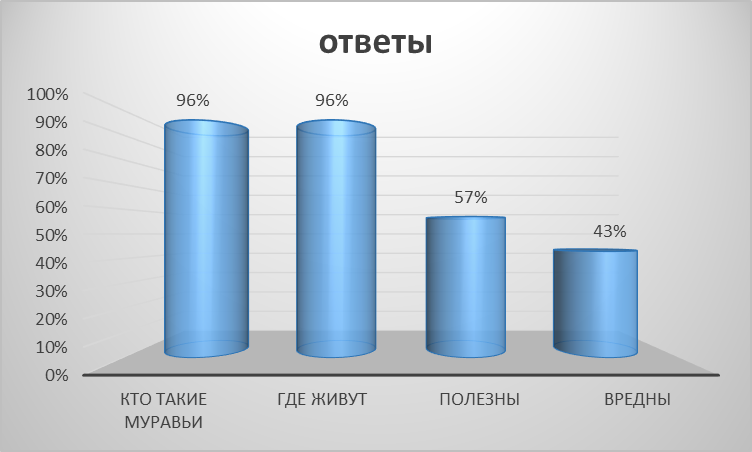                                       ОСНОВНОЙ ЭТАППроект был реализован через различные виды деятельности: продуктивную, коммуникативную, познавательную, исследовательскую, художественную.  В ходе основной части нашего проекта были созданы условия для организации различных видов детской деятельности, направленных на формирование предпосылок поисковой деятельности, познавательной инициативы, способности к прогнозированию и стимулированию поиска различных вариантов ответов на интересующие вопросы, а также на развитие речи и коммуникативных навыков.Беседа: «Удивительный мир муравьев»Изучение муравьев мы начали с просмотра презентации «Муравьи».Цель: заинтересовать детей в получении дополнительных и расширенных знаний о муравьях, их жизнедеятельности, разнообразии видов, вреде и пользе для природы и человека.Дети узнали кто такие муравьи, каковы условия обитания, из чего строятся муравейники, какие функции выполняет каждый муравей, какие виды существуют, какова роль в природе. Тем самым у детей появилось желание общаться с природой.Встреча с интересными людьми.Подготовили встречу детей с биологом. Увлекательная беседа, в которой ребята узнали много интересных фактов о жизни муравьев и пользе, которую они приносят – надолго запомнятся детям.                                     Чтение художественной литературыРасширение кругозора детей через чтение художественной литературы (О. Секора «Приключения муравья Ферды», В. Бианки «Как муравьишка домой спешил»и т.д.), знакомство с пословицами, разучивание стихотворений.Наблюдения за муравьями на прогулке, исследовательская деятельностьЗадачи: закрепить знания детей о жизни муравьев, их местах обитания в разное время суток и разную погоду; развивать наблюдательность, любознательность; активизировать словарь.Провели экскурсию вокруг детского сада в поисках муравейника: наблюдение за насекомыми на прогулке.Экологическая тропа. Когда мы нашли муравейники, отметили места находки на плане.Исследование: оставили неподалеку от муравейника маленькую щепотку сахара. Один муравей сразу же ее нашел. Через некоторое время около нашего сахара было уже много муравьев. Муравьи лакомились и уходили, а на их место приходили новые муравьи.Во время наблюдения мы с ребятами обнаружили, что муравьи не бегают где попало, а передвигаются по своим дорожкам, несут груз – трудятся. Мы решили посмотреть, если дорожку перегородить листочками, как поведут себя муравьи. - Муравьи подняли панику, стали разбегаться кто куда. Вывод: они не любят, когда их тревожат. Но, через некоторое время, набежало много муравьёв, и они стали разносить листочки.Что бы такого не происходило, мы решили помочь муравьям и отметили места муравьиных дорожек специальными знаками на территории детского сада.Непосредственно образовательная деятельность«Польза муравья»Программное содержание:закрепить знания образе жизни, о способах питания, защите от врагов, сформировать представление о роли муравьев и их пользе; воспитывать бережное отношение к муравьям.                       Предварительная работа:чтение художественной литературы,беседы,наблюдения на прогулке,рассматривание картин, иллюстраций,заучивание стихотворений, пословиц,отгадывание загадок,дидактические игры.Оборудование: иллюстрации с изображением муравья и муравейника.                  Участие родителей в проектеПросмотр детских научных передач.Просмотр мультфильмов о муравьях («Путешествие муравья», «Муравьишка – хвастунишка», «Стрекоза и Муравей»).Посещение музеев (Государственный Дарвинский музей, Зоологический музей, Биологический музей им. Тимирязева, Музей муравья, Зеленогорск – рекомендовали).Продуктивная деятельностьНарисовать план, где отмечены места расположения муравейников.Подготовить знак «Внимание, Муравьиная дорожка», который предупреждает о нахождении в данном месте муравейника.Изготовление макета муравейника. Макет муравейника в разрезе, чтобы каждый мог увидеть жизнь муравьев внутри “домика”. Материалом для изготовления послужили картон, краски гуашь, клей и пластилин, крупы, мох, сосновые иголки, сухие листья.Изготовление настольной игры «Путешествие муравья».ЗАКЛЮЧИТЕЛЬНЫЙ ЭТАПВыводыПроведя данное исследование, дети получили знания:О муравьях, каковы условия обитания, из чего строятся муравейники, какие функции выполняет каждый муравей, какие виды существуют, какова роль в природе. Дети научились понимать необходимость бережного отношения к природе.Муравьи - яркий пример трудолюбия, взаимопомощи. Значение муравьев в природе велико. Поэтому их необходимо беречь и охранять:рыхлят землю лучше червей,разносят семена, очищают лес от вредителей,муравьиная кислота способна помочь при лечении болезней.Появилось желание получить больше информации о муравьях и других насекомых.Муравьи – санитары леса.Муравьи очень полезны и нужны природе.                                         ЛИТЕРАТУРАШорыгина Т.А. Насекомые. Какие они? М.: «ГНОМ и Д» - 2005г.Основная общеобразовательная программа дошкольного образования ОТ РОЖДЕНИЯ ДО ШКОЛЫ. Под. ред. Вераксы Н. Е., КомаровойТ. С., Васильевой М. А. – М., Мозаика – Синтез, 2015г.О. Секора «Приключения муравья Ферды».В. Бианки «Как муравьишка домой спешил».Я познаю мир. Насекомые: энцикл. /авт. - сост. П. Р. Ляхов. - АСТ: Астрель: Хранитель, 2007 г.Интернет ресурсы.Что я знаю?Что хочу узнать?Как узнать?Муравьи – это насекомые.Что у них 6 лапок.Что муравьи появляются весной.Бывают черные и рыжие.Живут в муравейнике.Чем питаются муравьи?Как живут в муравейнике?Почему их так всегда много?Зачем они нужны?Чем занимаются?Какую они приносят пользу?Спросить у взрослых. Прочитать в книгах. Посмотреть в интернете, телефоне.